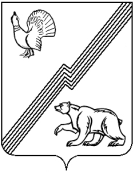 ГЛАВА ГОРОДА ЮГОРСКАХанты-Мансийского автономного округа – Югры ПОСТАНОВЛЕНИЕот   26 октября 2018 года 										№  72О внесении измененияв постановление главы города Югорска от  30.07.2018 № 46 «Об утверждении положения об Общественном совете города Югорска»В целях надлежащей организации деятельности субъектов общественного контроля               на территории города Югорска, руководствуясь Федеральным законом от 05.12.2017 № 392-ФЗ «О внесении изменений в отдельные законодательные акты Российской Федерации                             по вопросам совершенствования проведения независимой оценки качества условий оказания услуг организациями в сфере культуры, охраны здоровья, образования, социального обслуживания и федеральными учреждениями медико – социальной экспертизы»:1. Внести в приложение к постановлению главы города Югорска от 30.07.2018 № 46      «Об утверждении  положения об Общественном совете города Югорска» изменение, дополнив раздел III пунктом 6.1 следующего содержания:«6.1. Общественный совет в соответствии с законодательством Российской Федерации вправе формировать и утверждать составы общественных советов по проведению независимой оценки качества условий оказания услуг организациями в сфере культуры, охраны здоровья, образования, социального обслуживания на территории города Югорска.».2. Опубликовать постановление в официальном печатном издании города Югорска                  и разместить на официальном сайте органов местного самоуправления города Югорска.3. Настоящее постановление вступает в силу после его официального опубликования              и распространяется на правоотношения, возникшие с 01.08.2018.4. Контроль за выполнением постановления оставляю за собой.Глава города Югорска                                                                                                 А.В. Бородкин